Организация Союз «Молодые профессионалы (Ворлдскиллс Россия)» (далее WSR) в соответствии с уставом организации и правилами проведения конкурсов установила нижеизложенные необходимые требования владения этим профессиональным навыком для участия в соревнованиях по компетенции.Техническое описание включает в себя следующие разделы:1. ВВЕДЕНИЕ	31.1. НАЗВАНИЕ И ОПИСАНИЕ ПРОФЕССИОНАЛЬНОЙ КОМПЕТЕНЦИИ	31.2. ВАЖНОСТЬ И ЗНАЧЕНИЕ НАСТОЯЩЕГО ДОКУМЕНТА	31.3. АССОЦИИРОВАННЫЕ ДОКУМЕНТЫ	62. СПЕЦИФИКАЦИЯ СТАНДАРТА WORLDSKILLS (WSSS)	72.1. ОБЩИЕ СВЕДЕНИЯ О СПЕЦИФИКАЦИИ СТАНДАРТОВ WORLDSKILLS (WSSS)	73. ОЦЕНОЧНАЯ СТРАТЕГИЯ И ТЕХНИЧЕСКИЕ ОСОБЕННОСТИ ОЦЕНКИ	123.1. ОСНОВНЫЕ ТРЕБОВАНИЯ	124. СХЕМА ВЫСТАВЛЕНИЯ ОЦЕНКИ	134.1. ОБЩИЕ УКАЗАНИЯ	134.2. КРИТЕРИИ ОЦЕНКИ	144.3. СУБКРИТЕРИИ	154.4. АСПЕКТЫ	154.5. МНЕНИЕ СУДЕЙ (СУДЕЙСКАЯ ОЦЕНКА)	164.6. ИЗМЕРИМАЯ ОЦЕНКА	164.7. ИСПОЛЬЗОВАНИЕ ИЗМЕРИМЫХ И СУДЕЙСКИХ ОЦЕНОК	174.8. СПЕЦИФИКАЦИЯ ОЦЕНКИ КОМПЕТЕНЦИИ	174.9. РЕГЛАМЕНТ ОЦЕНКИ	175. КОНКУРСНОЕ ЗАДАНИЕ	275.1. ОСНОВНЫЕ ТРЕБОВАНИЯ	275.2. СТРУКТУРА КОНКУРСНОГО ЗАДАНИЯ	275.3. ТРЕБОВАНИЯ К РАЗРАБОТКЕ КОНКУРСНОГО ЗАДАНИЯ	285.4. РАЗРАБОТКА КОНКУРСНОГО ЗАДАНИЯ	305.5. УТВЕРЖДЕНИЕ КОНКУРСНОГО ЗАДАНИЯ	325.6. СВОЙСТВА МАТЕРИАЛА И ИНСТРУКЦИИ ПРОИЗВОДИТЕЛЯ	336. УПРАВЛЕНИЕ КОМПЕТЕНЦИЕЙ И ОБЩЕНИЕ	336.1. ДИСКУССИОННЫЙ ФОРУМ	336.2. ИНФОРМАЦИЯ ДЛЯ УЧАСТНИКОВ ЧЕМПИОНАТА	336.3. АРХИВ КОНКУРСНЫХ ЗАДАНИЙ	346.4. УПРАВЛЕНИЕ КОМПЕТЕНЦИЕЙ	347. ТРЕБОВАНИЯ ОХРАНЫ ТРУДА И ТЕХНИКИ БЕЗОПАСНОСТИ	347.1. ТРЕБОВАНИЯ ОХРАНЫ ТРУДА И ТЕХНИКИ БЕЗОПАСНОСТИ НА ЧЕМПИОНАТЕ	347.2. СПЕЦИФИЧНЫЕ ТРЕБОВАНИЯ ОХРАНЫ ТРУДА, ТЕХНИКИ БЕЗОПАСНОСТИ И ОКРУЖАЮЩЕЙ СРЕДЫ КОМПЕТЕНЦИИ	348. МАТЕРИАЛЫ И ОБОРУДОВАНИЕ	348.1. ИНФРАСТРУКТУРНЫЙ ЛИСТ	378.2. МАТЕРИАЛЫ, ОБОРУДОВАНИЕ И ИНСТРУМЕНТЫ В ИНСТРУМЕНТАЛЬНОМ ЯЩИКЕ (ТУЛБОКС, TOOLBOX)	378.3. МАТЕРИАЛЫ И ОБОРУДОВАНИЕ, ЗАПРЕЩЕННЫЕ НА ПЛОЩАДКЕ	378.4. ПРЕДЛАГАЕМАЯ СХЕМА КОНКУРСНОЙ ПЛОЩАДКИ	399. ОСОБЫЕ ПРАВИЛА ВОЗРАСТНОЙ ГРУППЫ 14-16 ЛЕТ	40Copyright © 2019 СОЮЗ «ВОРЛДСКИЛЛС РОССИЯ» Все права защищеныЛюбое воспроизведение, переработка, копирование, распространение текстовой информации или графических изображений в любом другом документе, в том числе электронном, на сайте или их размещение для последующего воспроизведения или распространения запрещено правообладателем и может быть осуществлено только с его письменного согласия1. ВВЕДЕНИЕ1.1. Название и описание профессиональной компетенции1.1.1.	Название профессиональной компетенции: Дополнительное образование детей и взрослых.1.1.2.	Описание профессиональной компетенции.В настоящее время дополнительное образование детей и взрослых в России рассматривается как уникальный феномен системы образования, как единый, целенаправленный процесс, объединяющий воспитание, обучение и развитие личности за пределами образовательных стандартов, основное предназначение, которого удовлетворение постоянно изменяющихся индивидуальных социокультурных и образовательных потребностей обучающихся.Подвид «Дополнительное образование детей и взрослых» указывает на то, что дополнительное образование включено в систему непрерывного образования в контексте современной парадигмы обучения на протяжении всей жизни, раздвигает границы возможностей дополнительного образования и снимает возрастные ограничения для обучающихся.Компетенция «Дополнительное образование детей и взрослых» включает в себя подготовку специалистов среднего звена по специальности СПО 44.02.03 Педагогика дополнительного образования.Компетенция «Дополнительное образование детей и взрослых» занимается обоснованием целей, проектированием содержания, исследованием и обоснованием функций, педагогических принципов, закономерностей, критериев эффективности системы, определением форм, методов обучения и воспитания, в том числе на стадии ранней профессионализации, педагогических технологий дополнительного образования, методического и психологического сопровождения, разработкой систем управления и мониторинга.Педагог дополнительного образования – это педагогический работник, основная цель вида профессиональной деятельности которого включает:организацию деятельности обучающихся по усвоению знаний, формированию умений и компетенций; создание педагогических условий для формирования и развития творческих способностей, удовлетворения потребностей в интеллектуальном, нравственном и физическом совершенствовании, укреплении здоровья, организации свободного времени, профессиональной ориентации; обеспечение достижения обучающимися результатов освоения дополнительных общеобразовательных программ (технической, художественной, физкультурно-спортивной, туристско-краеведческой, социально-педагогической, естественнонаучной направленности).Конкурс проводится для демонстрации и оценки квалификации «Педагог дополнительного образования в избранной области деятельности». Согласно ФГОС СПО 44.02.03 Педагогика дополнительного образования области деятельности педагога дополнительного образования могут быть следующие: техническое творчество; музыкальная деятельность; сценическая деятельность; хореография; изобразительная деятельность и декоративно-прикладное искусство; социально-педагогическая деятельность; туристско-краеведческая деятельность; эколого-биологическая деятельность и физкультурно-оздоровительная деятельность.Цель соревнования заключается в оценке профессиональных видов деятельности Участников конкурса в рамках профессии. Участники должны будут выполнить несколько заданий, определяемых данным Техническим описанием, в идентичной обстановке.Конкурсное задание должны быть выполнены в соответствии с:Федеральным законом «Об образовании в РФ» от 25.12.2018 г. №497-ФЗ;Профессиональным стандартом педагога дополнительного образования детей и взрослых (приказ  Министерства труда и социальной защиты Российской Федерации «Об утверждении профессионального стандарта «Педагог дополнительного образования детей и взрослых» от 05.05.2018 г. №298н);Концепцией развития дополнительного образования детей (распоряжение Правительства РФ «Об утверждении Концепции развития дополнительного образования детей» от 04.09.2014 г. №1726-р);Приказом «Об утверждении Порядка организации и осуществления образовательной деятельности по дополнительным общеобразовательным программам» от 09.11.2018 г. №196;Письмом «О примерных требованиях к программам дополнительного образования детей» от 11.12.2006 г. №06-1844; Письмом «Методические рекомендации по проектированию дополнительных общеразвивающих программ (включая разноуровневые программы» от 18.11.2015 г. №09-3242;СанПиН Санитарно-эпидемиологические правила и нормативы 2.4.4.3172-14 «Санитарно-эпидемиологические  требования к устройству, содержанию и организации режима работы образовательных организаций дополнительного образования детей» (утвержденный постановлением Главного государственного санитарного врача РФ от 04.07.2014 г. №41).От педагогов дополнительного образования зависит раскрытие потенциальных возможностей обучающихся, которые приходят в организации дополнительного образования, чтобы удовлетворить свою любознательность, на практике познакомиться с разными видами творческой деятельности, найти ответы на многие вопросы. Поэтому педагогам необходимо учитывать в своей работе потребности обучающихся, их родителей (законных представителей). Ведь время требует освоения нового содержания, новых форм и методов работы, поиска эффективных путей обучения и воспитания, а значит, остро ставится вопрос о компетентности специалистов в области дополнительного образования детей и взрослых.1.2. ВАЖНОСТЬ И ЗНАЧЕНИЕ НАСТОЯЩЕГО ДОКУМЕНТАДокумент содержит информацию о стандартах, которые предъявляются участникам для возможности участия в соревнованиях, а также принципы, методы и процедуры, которые регулируют соревнования. При этом WSR признаёт авторское право WorldSkills International (WSI). WSR также признаёт права интеллектуальной собственности WSI в отношении принципов, методов и процедур оценки.Каждый эксперт и участник должен знать и понимать данное Техническое описание.1.3. АССОЦИИРОВАННЫЕ ДОКУМЕНТЫПоскольку данное Техническое описание содержит лишь информацию, относящуюся к соответствующей профессиональной компетенции, его необходимо использовать совместно со следующими документами:WSR, Регламент проведения чемпионата;WSR, онлайн-ресурсы, указанные в данном документе;WSR, политика и нормативные положения;Инструкция по охране труда и технике безопасности по компетенции2. СПЕЦИФИКАЦИЯ СТАНДАРТА WORLDSKILLS (WSSS)2.1. ОБЩИЕ СВЕДЕНИЯ О СПЕЦИФИКАЦИИ СТАНДАРТОВ WORLDSKILLS (WSSS)WSSS определяет знание, понимание и конкретные компетенции, которые лежат в основе лучших международных практик технического и профессионального уровня выполнения работы. Она должна отражать коллективное общее понимание того, что соответствующая рабочая специальность или профессия представляет для промышленности и бизнеса.Целью соревнования по компетенции является демонстрация лучших международных практик, как описано в WSSS и в той степени, в которой они могут быть реализованы. Таким образом, WSSS является руководством по необходимому обучению и подготовке для соревнований по компетенции.В соревнованиях по компетенции проверка знаний и понимания осуществляется посредством оценки выполнения практической работы. Отдельных теоретических тестов на знание и понимание не предусмотрено.WSSS разделена на четкие разделы с номерами и заголовками.Каждому разделу назначен процент относительной важности в рамках WSSS. Сумма всех процентов относительной важности составляет 100.В схеме выставления оценок и конкурсном задании оцениваются только те компетенции, которые изложены в WSSS. Они должны отражать WSSS настолько всесторонне, насколько допускают ограничения соревнования по компетенции.Схема выставления оценок и конкурсное задание будут отражать распределение оценок в рамках WSSS в максимально возможной степени. Допускаются колебания в пределах 5% при условии, что они не исказят весовые коэффициенты, заданные условиями WSSS.3. ОЦЕНОЧНАЯ СТРАТЕГИЯ И ТЕХНИЧЕСКИЕ ОСОБЕННОСТИ ОЦЕНКИ3.1. ОСНОВНЫЕ ТРЕБОВАНИЯ Стратегия устанавливает принципы и методы, которым должны соответствовать оценка и начисление баллов WSR.Экспертная оценка лежит в основе соревнований WSR. По этой причине она является предметом постоянного профессионального совершенствования и тщательного исследования. Накопленный опыт в оценке будет определять будущее использование и направление развития основных инструментов оценки, применяемых на соревнованиях WSR: схема выставления оценки, конкурсное задание и информационная система чемпионата (CIS).Оценка на соревнованиях WSR попадает в одну из двух категорий: измерение и судейское решение. Для обеих категорий оценки использование точных эталонов для сравнения, по которым оценивается каждый аспект, является существенным для гарантии качества.Схема выставления оценки должна соответствовать процентным показателям в WSSS. Конкурсное задание является средством оценки для соревнования по компетенции, и оно также должно соответствовать WSSS. Информационная система чемпионата (CIS) обеспечивает своевременную и точную запись оценок, что способствует надлежащей организации соревнований.Схема выставления оценки в общих чертах является определяющим фактором для процесса разработки Конкурсного задания. В процессе дальнейшей разработки Схема выставления оценки и Конкурсное задание будут разрабатываться и развиваться посредством итеративного процесса для того, чтобы совместно оптимизировать взаимосвязи в рамках WSSS и Стратегии оценки. Они представляются на утверждение Менеджеру компетенции вместе, чтобы демонстрировать их качество и соответствие WSSS.  4. СХЕМА ВЫСТАВЛЕНИЯ ОЦЕНки4.1. ОБЩИЕ УКАЗАНИЯВ данном разделе описывается роль и место Схемы выставления оценки, процесс выставления экспертом оценки конкурсанту за выполнение конкурсного задания, а также процедуры и требования к выставлению оценки.Схема выставления оценки является основным инструментом соревнований WSR, определяя соответствие оценки Конкурсного задания и WSSS. Она предназначена для распределения баллов по каждому оцениваемому аспекту, который может относиться только к одному модулю WSSS.Отражая весовые коэффициенты, указанные в WSSS Схема выставления оценок устанавливает параметры разработки Конкурсного задания. В зависимости от природы навыка и требований к его оцениванию может быть полезно изначально разработать Схему выставления оценок более детально, чтобы она послужила руководством к разработке Конкурсного задания. В другом случае разработка Конкурсного задания должна основываться на обобщённой Схеме выставления оценки. Дальнейшая разработка Конкурсного задания сопровождается разработкой аспектов оценки. В разделе 2.1 указан максимально допустимый процент отклонения, Схемы выставления оценки Конкурсного задания от долевых соотношений, приведенных в Спецификации стандартов.Схема выставления оценки и Конкурсное задание могут разрабатываться одним человеком, группой экспертов или сторонним разработчиком. Подробная и окончательная Схема выставления оценки и Конкурсное задание, должны быть утверждены Менеджером компетенции.Кроме того, всем экспертам предлагается представлять свои предложения по разработке Схем выставления оценки и Конкурсных заданий на форум экспертов для дальнейшего их рассмотрения Менеджером компетенции.Во всех случаях полная и утвержденная Менеджером компетенции Схема выставления оценки должна быть введена в информационную систему соревнований (CIS) не менее чем за два дня до начала соревнований, с использованием стандартной электронной таблицы CIS или других согласованных способов. Главный эксперт является ответственным за данный процесс. 4.2. КРИТЕРИИ ОЦЕНКИОсновные заголовки Схемы выставления оценки являются критериями оценки. В некоторых соревнованиях по компетенции критерии оценки могут совпадать с заголовками разделов в WSSS; в других они могут полностью отличаться. Как правило, бывает от пяти до девяти критериев оценки, при этом количество критериев оценки должно быть не менее трёх. Независимо от того, совпадают ли они с заголовками, Схема выставления оценки должна отражать долевые соотношения, указанные в WSSS.Критерии оценки создаются лицом (группой лиц), разрабатывающим Схему выставления оценки, которое может по своему усмотрению определять критерии, которые оно сочтет наиболее подходящими для оценки выполнения Конкурсного задания. Сводная ведомость оценок, генерируемая CIS, включает перечень критериев оценки.Количество баллов, назначаемых по каждому критерию, рассчитывается CIS. Это будет общая сумма баллов, присужденных по каждому аспекту в рамках данного критерия оценки.4.3. СУБКРИТЕРИИКаждый критерий оценки разделяется на один или более субкритериев. Каждый субкритерий становится заголовком Схемы выставления оценок.В каждой ведомости оценок (субкритериев) указан конкретный день, в который она будет заполняться.Каждая ведомость оценок (субкритериев) содержит оцениваемые аспекты, подлежащие оценке. Для каждого вида оценки имеется специальная ведомость оценок. 4.4. АСПЕКТЫКаждый аспект подробно описывает один из оцениваемых показателей, а также возможные оценки или инструкции по выставлению оценок. В ведомости оценок подробно перечисляется каждый аспект, по которому выставляется отметка, вместе с назначенным для его оценки количеством баллов.Сумма баллов, присуждаемых по каждому аспекту, должна попадать в диапазон баллов, определенных для каждого раздела компетенции в WSSS. Она будет отображаться в таблице распределения баллов CIS, в следующем формате:4.5. МНЕНИЕ СУДЕЙ (СУДЕЙСКАЯ ОЦЕНКА)При принятии решения используется шкала 0–3. Для четкого и последовательного применения шкалы судейское решение должно приниматься с учетом:эталонов для сравнения (критериев) для подробного руководства по каждому аспектушкалы 0–3, где:0: исполнение не соответствует отраслевому стандарту;1: исполнение соответствует отраслевому стандарту;2: исполнение соответствует отраслевому стандарту и в некоторых отношениях превосходит его;3: исполнение полностью превосходит отраслевой стандарт и оценивается как отличное.Каждый аспект оценивают три эксперта, каждый эксперт должен произвести оценку, после чего происходит сравнение выставленных оценок. В случае расхождения оценок экспертов более чем на 1 балл, экспертам необходимо вынести оценку данного аспекта на обсуждение и устранить расхождение.4.6. ИЗМЕРИМАЯ ОЦЕНКАОценка каждого аспекта осуществляется тремя экспертами. Если не указано иное, будет присуждена только максимальная оценка или ноль баллов. Если в рамках какого-либо аспекта возможно присуждение оценок ниже максимальной, это описывается в Схеме оценки с указанием измеримых параметров.4.7. ИСПОЛЬЗОВАНИЕ ИЗМЕРИМЫХ И СУДЕЙСКИХ ОЦЕНОКОкончательное понимание по измеримым и судейским оценкам будет доступно, когда утверждена Схема оценки и Конкурсное задание. Приведенная таблица содержит приблизительную информацию и служит для разработки Оценочной схемы и Конкурсного задания.4.8. СПЕЦИФИКАЦИЯ ОЦЕНКИ КОМПЕТЕНЦИИОценка Конкурсного задания будет основываться на следующих критериях (модулях):Модуль A. Общекультурное развитие1. Разработка и представление самопрезентации участникаВНИМАНИЕ: Для участников представляется только ситуация. Вопрос передается экспертам, он является одинаковым для всех участников. Его должен задавать один и тот же эксперт с одной и той же интонацией. Участникам предлагается ситуация (описанная выше) с учетом которой необходимо выстроить свое выступление. Представленная выше ситуация является примерной и будет подлежать изменению (30 % изменений).Цель: продемонстрировать умение подготавливать и представлять самопрезентацию с учетом заданной ситуации.Описание объекта: профессиональное самоопределение участника (самопрезентация).Лимит времени на выполнение задания: 60 минут.Лимит времени на подготовку площадки, предоставление документации экспертам: 5 минут (произвести: осмотр-тестирование оборудования, убедиться в его исправности; расстановку инвентаря и оборудования по необходимости).Лимит времени на представление задания: 10 минут.Алгоритм выполнения задания: 1.	Подготовить содержание самопрезентации в соответствии с заданными условиями.2.	Подобрать материалы и оборудование для самопрезентации в соответствии с заданными условиями.3. Подготовить практическое содержание самопрезентации для демонстрации личностных и профессиональных качеств.4.	Создать (составить) сопроводительную мультимедийную презентацию с использованием программы «SMART Notebook».5.	Проверить работоспособность созданной презентации в программе «SMART Notebook».6.	Сообщить экспертам о завершении работы и готовности к демонстрации самопрезентации.Модуль B. Организация деятельности обучающихся, направленной на освоение дополнительной общеобразовательной программыРазработка и представление информационно-рекламного материала о возможностях и содержании дополнительной общеобразовательной программыЦель: продемонстрировать способность проводить профориентацию по дополнительной общеобразовательной программе избранного вида деятельности посредством информационно-рекламного материала.Описание объекта: информационно-рекламный материал с использованием информационно-коммуникационных технологий (программного обеспечения «Microsoft Office Publisher», информационно-телекоммуникационной сети «Интернет») и его презентация.Лимит времени на выполнение задания: 120 минут.Лимит времени на подготовку площадки, предоставление документации экспертам: 5 минут (произвести: осмотр-тестирование оборудования, убедиться в его исправности; расстановку инвентаря и оборудования по необходимости).Лимит времени на представление задания: 10 мин.Алгоритм выполнения задания: 1. Определить цель информационно-рекламного материала о возможностях и содержании по дополнительной общеобразовательной программе избранного вида деятельности.2. Продумать информационное содержание будущего информационно-рекламного материала.3. Разработать и реализовать дизайн информационно-рекламного материала с использованием информационно-коммуникационных технологий..4. Распечатать информационно-рекламный материал (5 экземпляров для экспертов, остальное по усмотрению конкурсанта).5. Подготовить текст презентации разработанного информационно-рекламного материала.6. Сообщить экспертам о завершении работы и готовности презентовать готовый информационно-рекламный материал.Подготовка и проведение игры на знакомство с обучающимися Цель: продемонстрировать умение организовывать и проводить игру на знакомство с обучающимися.Описание объекта: игра на знакомство.Лимит времени на выполнение задания: 120 минут.Лимит времени на подготовку площадки, знакомство и подготовку волонтеров, предоставление документации экспертам: 10 минут (произвести: осмотр-тестирование оборудования, убедиться в его исправности;  расстановку волонтеров, инвентаря и оборудования по необходимости).Лимит времени на представление задания: 15 минут.Алгоритм выполнения задания: Определить название, цель и задачи игры.				Определить содержание, ход  и условия игры.Подобрать музыкальное сопровождение (созданное с использованием программы «Audacity») в соответствии с заданной тематикой и включающей не менее двух музыкальных композиций, необходимые материалы и оборудование для игры.Отрепетировать игру без привлечения волонтеров.Сообщить экспертам о завершении работы и готовности демонстрировать игру с обучающимися.Разработка и проведение фрагмента основной части занятия для освоения обучающимися избранного вида деятельностиЦель: продемонстрировать умение организовывать и проводить фрагмент основной части занятия с обучающимся.Описание объекта: план-конспект фрагмента основной части занятия для освоения обучающимися избранного вида деятельности (области дополнительного образования) и его проведение.Лимит времени на выполнение задания: 180 минут.Лимит времени на подготовку площадки, знакомство и подготовку волонтеров, предоставление документации экспертам: 10 минут (произвести: осмотр-тестирование оборудования, убедиться в его исправности;  расстановку волонтеров, инвентаря и оборудования по необходимости).Лимит времени на представление задания:15 минут.Алгоритм выполнения задания: 1.	Разработать план-конспект фрагмента основной части учебного занятия с учетом раздела программы и возрастной группы обучающихся в соответствии с заданным шаблоном. Подготовить его на бумажном носителе в печатном виде для передачи экспертам (5 экземпляров, остальное по усмотрению конкурсанта).2.	Подобрать инвентарь и музыкальное сопровождение (по необходимости с использованием программы «Audacity») для проведения фрагмента основной части занятия в соответствии с разделом программы и возрастной группой обучающихся.3.	Отрепетировать выполнение задания без привлечения волонтеров.4.	Сообщить экспертам о завершении работы и готовности демонстрировать фрагмент основной части занятия в соответствии с разделом программы и возрастной группой обучающихся.Тематика занятия (по жребию конкурсанта).Модуль C. Организация досуговой деятельности обучающихся в процессе реализации дополнительной общеобразовательной программыРазработка и представление плана досуговых мероприятий для обучающихся по определенной тематикеЦель: продемонстрировать умение планировать досуговые мероприятия.Описание объекта: план досуговых мероприятий.Лимит времени на выполнение задания: 180 минут.Лимит времени на подготовку площадки, предоставление документации экспертам: 5 минут (произвести: осмотр-тестирование оборудования, убедиться в его исправности; расстановку инвентаря и оборудования по необходимости).Лимит времени на представление задания: 20 минут.Алгоритм выполнения задания: Определить место и время проведения досуговых мероприятий.Определить цель и задачи проведения досуговых мероприятий.Выделить основные этапы проведения мероприятий с формальным назначением ответственных лиц.Выбрать организаторов и участников досуговых мероприятий.Подобрать название и формы, соответствующие заданной тематике досуговых мероприятий.Подготовить мультимедийную презентацию мультимедийную презентацию в программе «SMART Notebook» плана досуговых мероприятий.Разработать и распечатать план досуговых мероприятий (5 экземпляров, остальное по усмотрению конкурсанта).Сообщить экспертам о завершении работы и готовности демонстрировать план досуговых мероприятий.Тематика мероприятия (по жребию конкурсанта).Разработка и представление фрагмента организации совместной с обучающимися подготовки досугового мероприятияЦель: продемонстрировать умение организовывать подготовку к досуговому мероприятию совместно с обучающимися.Описание объекта: фрагмент организации подготовки досугового мероприятия совместно с обучающимися.Лимит времени на выполнение задания: 120 минут.Лимит времени на подготовку площадки, знакомство и подготовку волонтеров, предоставление документации экспертам: 10 минут (произвести: осмотр-тестирование оборудования, убедиться в его исправности;  расстановку волонтеров, инвентаря и оборудования по необходимости).Лимит времени на представление задания: 15 минут.Алгоритм выполнения задания: Определить цель и задачи подготовки к досуговому мероприятию.Определить методы и формы организации деятельности и общения  при подготовке к досуговому мероприятию.	Определить техники и приемы вовлечения обучающихся к подготовке к досуговому мероприятию.	Определить техники и приемы общения (убеждения) с учетом возрастных и индивидуальных особенностей обучающихся, а также состояния здоровья.Учесть требования по обеспечению безопасности жизни и здоровья обучающихся при подготовке к досуговому мероприятию.	Подобрать материалы и оборудование для подготовки обучающихся к досуговому мероприятию в соответствии с заданными условиями.Отрепетировать подготовку обучающихся к досуговому мероприятию без привлечения волонтеров.Сообщить экспертам о завершении работы и готовности демонстрировать фрагмент организации совместной с обучающимися подготовки досугового мероприятия.Модуль D. Обеспечение взаимодействия с родителями (законными представителями) обучающихся, осваивающих дополнительную общеобразовательную программуРазработка и проведение фрагмента консультации для родителей (законных представителей) обучающихся ВНИМАНИЕ: Для участников представляется только тема. Вопрос передается волонтерам, он является одинаковым для всех участников (30% изменений).Цель: продемонстрировать умение проводить консультацию с родителями (законными представителями) обучающихся.Описание объекта: фрагмент консультации с родителями (законными представителями) обучающихся.Лимит времени на выполнение задания: 120 минут.Лимит времени на подготовку площадки, знакомство и подготовку волонтеров, предоставление документации экспертам: 5 минут (произвести: осмотр-тестирование оборудования, убедиться в его исправности;  расстановку волонтеров, инвентаря и оборудования по необходимости).Лимит времени на представление задания: 10 минут.Алгоритм выполнения задания: Проанализировать педагогическую ситуацию.Определить проблему в контексте педагогического процесса.Сформулировать педагогическую задачу на основе анализа ситуации и конкретных условий.Выбрать предпочтительный вариант решения проблемы.Сформулировать задачи консультации в соответствии с заданной тематикой и возрастной аудиторией слушателей, подготовить их на бумажном носителе в печатном виде для передачи экспертам (5 экземпляров, остальное по усмотрению конкурсанта).Определить содержание консультации в соответствии с заданной тематикой и возрастной аудиторией слушателей.Подобрать материалы и оборудование для проведения консультации с использованием современных технологий в соответствии с заданной тематикой и возрастной аудиторией слушателей.Разработать план проведения фрагмента консультации в соответствии с заданной тематикой и возрастной аудиторией слушателей (предоставление на бумажном носителе экспертам не требуется).Подготовить содержание практической части консультации и представить ее во время демонстрации конкурсного задания.Подготовить мультимедийную презентацию в программе «SMART Notebook» для сопровождения консультации в соответствии с заданной тематикой и возрастной аудиторией слушателей. Проверить мультимедийную презентацию на работоспособность, при необходимости исправить выявленные ошибки и скопировать на компьютер техническому эксперту.Разработать практические рекомендации в соответствии с заданной тематикой и возрастной аудиторией для последующего предоставления на бумажном носителе экспертам (5 экземпляров, остальное по усмотрению конкурсанта).Отрепетировать выполнение задания без привлечения волонтеров.Сообщить экспертам о завершении работы и готовности демонстрировать консультацию с родителями (законными представителями) обучающихся. 4.9. РЕГЛАМЕНТ ОЦЕНКИГлавный эксперт и Заместитель Главного эксперта обсуждают и распределяют Экспертов по группам (состав группы не менее трех человек) для выставления оценок. Каждая группа должна включать в себя как минимум одного опытного эксперта. Эксперт не оценивает участника из своей организации.Оценка каждого задания для каждого Участника осуществляется по окончанию выступления всех участников в рамках одного задания, ежедневно.Эксперты будут разделены между собой на группы, с распределением, по возможности, равных оценок за измерения и судейских оценок. Состав групп будет определен Командой по управлению компетенцией так, чтобы в каждой группе существовало равновесие между новыми и опытными экспертами.Эксперты будут разделены на несколько групп для судейского оценивания, для этого должно быть не менее трех экспертов, в каждой группе по оценке.Если потребуются шаблоны, их приготовит Эксперт, назначенный менеджером компетенции, и проверят все Эксперты перед началом соревнований.Все оценки должны быть засвидетельствованы и подписаны тремя экспертами в каждой группе, а результаты подлежат регистрации.Ежедневно назначаются два Эксперта для проверки соблюдения норм охраны труда, техники безопасности.Беспристрастность	Участники, ожидающие демонстрации задания, не могут наблюдать за демонстрацией других Участников. Таким образом, исключается несправедливое преимущество Участников, демонстрирующих конкурсное задание не первыми.Все Участники находятся в комнате для Участников на протяжении всего соревнования. Они могут выходить за пределы зоны компетенции в обеденный перерыв и для посещения зон других компетенций в установленное время (указано в графике) в сопровождении добровольца. Встреча с командой/тим-лидером во время обеда обязательна.Для обеспечения последовательности Участники, ожидающие демонстрации своего конкурного задания, ожидают в специальном помещении на площадке соревнования. Во время ожидания Участникам разрешается иметь при себе материалы для чтения, не связанные с их компетенцией. В случае выхода из зоны компетенции по любой причине для них предусмотрено сопровождение.5. КОНКУРСНОЕ ЗАДАНИЕ5.1. ОСНОВНЫЕ ТРЕБОВАНИЯРазделы 2, 3 и 4 регламентируют разработку Конкурсного задания. Рекомендации данного раздела дают дополнительные разъяснения по содержанию КЗ. Продолжительность Конкурсного задания не должна быть менее 15 и более 22 часов. Возрастной ценз участников для выполнения Конкурсного задания от 16 до 22 лет. Вне зависимости от количества модулей, КЗ должно включать оценку по каждому из разделов WSSS.Конкурсное задание не должно выходить за пределы WSSS.Оценка знаний участника должна проводиться исключительно через практическое выполнение Конкурсного задания.При выполнении Конкурсного задания не оценивается знание правил и норм WSR.5.2. СТРУКТУРА КОНКУРСНОГО ЗАДАНИЯКонкурсное задание содержит 4 модуля:Модуль А. Общекультурное развитие. Модуль В. Организация деятельности обучающихся, направленной на освоение дополнительной общеобразовательной программы.Модуль C. Организация досуговой деятельности обучающихся в процессе реализации дополнительной общеобразовательной программы.Модуль D. Обеспечение взаимодействия с родителями (законными представителями) обучающихся, осваивающих дополнительную общеобразовательную программу.5.3. ТРЕБОВАНИЯ К РАЗРАБОТКЕ КОНКУРСНОГО ЗАДАНИЯОбщие требования:Семь заданий из четырех модулей воспроизводят реальные направления в данной отрасли. Каждый модуль вкючает в себя выполнение задания или нескольких заданий в течение как минимум двух часов на Участника. Модули Конкурсного задания имеют различную длительность. Она отображается в расписании.Необходимо одновременное выполнение задания всеми Конкурсантами.Используются услуги актеров, в роли которых выступают волонтеры представленные организаторами площадки (для каждого задания могут привлекаться возрастные аудитории людей (далее волонтеры) определяемые  30 % изменений). Организатор Чемпионата обеспечивают своевременное представление групп волонтеров на площадку. Волонтеры должны присутствовать на инструктаже для актеров в дни C-3, C-2 и C-1.Длительность. Общее время на выполнение задания дня соответствует заданию/заданиям. На выполнение каждого задания дается не более двух часов; максимальное общее время соревнования не превышает 22 часов, а в целом составляет 15 часов по конкретной компетенции. Время планирования и выполнения работ может отличаться в зависимости от дня соревнования.Конкурсное задание состоит из следующих модулей:Модуль A. Общекультурное развитиеЗадание. Разработка и представление самопрезентации участника.Модуль B. Организация деятельности обучающихся, направленной на освоение дополнительной общеобразовательной программыЗадание. Разработка и представление информационно-рекламного материала о возможностях и содержании дополнительной общеобразовательной программы.Задание. Подготовка и проведение игры на знакомство с обучающимися. Задание. Разработка и проведение фрагмента основной части занятия для освоения обучающимися избранного вида деятельности.Модуль C. Организация досуговой деятельности обучающихся в процессе реализации дополнительной общеобразовательной программыЗадание. Разработка и представление плана досуговых мероприятий для обучающихся по определенной тематике.Задание. Разработка и представление фрагмента организации совместной с обучающимися подготовки досугового мероприятия.Модуль D. Обеспечение взаимодействия с родителями (законными представителями) обучающихся, осваивающих дополнительную общеобразовательную программуЗадание. Разработка и проведение фрагмента консультации для родителей (законных представителей) обучающихся. Требования к конкурсной площадке:1.	Конкурсная площадка включает в себя 4 зоны:Зона № 1 – зона для демонстрации участниками конкурсного задания. С целью соблюдения охраны труда участников необходимо обеспечить покрытие «Зоны демонстрации» материалом не позволяющим скользить и обеспечивающим амортизацию при падении.Зона № 2 – зона экспертов.Зона № 3 – зона подготовки, включает в себя рабочие посты участников с техническим оборудованием, идентичным для каждого поста.Зона № 4 – зона экспертов, участников и волонтеров. Каждая комната имеет свою застройку и внутреннюю инфраструктуру. С цель соблюдения техники безопасности необходимо осуществить защиту наблюдателей, зрителей и иных лиц от случайного вылета за предел площадки инвентаря. В связи с этим «открытая зона», т.е. места имеющие перегородки ниже, чем h=2.5 м необходимо обеспечить заграждение из оргстекла (при этом высота заграждения должна составлять h=2.5 м).2. Пол площадки должен быть ровным и устойчивым.3. Площадка должна иметь покрытие без стыков или при их неизбежности, стыки должны быть проклеены специальным скотчем.4. Все провода должны быть расположены в специальных кабельных каналах. Компоновка рабочего места участника:Схема компоновки рабочего места приводится только для справки.5.4. РАЗРАБОТКА КОНКУРСНОГО ЗАДАНИЯКонкурсное задание разрабатывается по образцам, представленным Менеджером компетенции на форуме WSR (http://forum.worldskills.ru). Представленные образцы Конкурсного задания должны меняться один раз в год.5.4.1. КТО РАЗРАБАТЫВАЕТ КОНКУРСНОЕ ЗАДАНИЕ/МОДУЛИОбщим руководством и утверждением Конкурсного задания занимается Менеджер компетенции. К участию в разработке Конкурсного задания могут привлекаться:Сертифицированные эксперты WSR;Сторонние разработчики;Иные заинтересованные лица.В процессе подготовки к каждому соревнованию при внесении 30 % изменений к Конкурсному заданию участвуют:Главный эксперт;Сертифицированный эксперт по компетенции (в случае присутствия на соревновании);Эксперты принимающие участия в оценке (при необходимости привлечения главным экспертом).Внесенные 30 % изменения в Конкурсные задания в обязательном порядке согласуются с Менеджером компетенции.Выше обозначенные люди при внесении 30 % изменений к Конкурсному заданию должны руководствоваться принципами объективности и беспристрастности. Изменения не должны влиять на сложность задания, не должны относиться к иным профессиональным областям, не описанным в WSSS, а также исключать любые блоки WSSS. Также внесённые изменения должны быть исполнимы при помощи утверждённого для соревнований Инфраструктурного листа.5.4.2. КАК РАЗРАБАТЫВАЕТСЯ КОНКУРСНОЕ ЗАДАНИЕКонкурсные задания к каждому чемпионату разрабатываются на основе единого Конкурсного задания, утверждённого Менеджером компетенции и размещённого на форуме экспертов. Задания могут разрабатываться как в целом так и по модулям. Основным инструментом разработки Конкурсного задания является форум экспертов.5.4.3. КОГДА РАЗРАБАТЫВАЕТСЯ КОНКУРСНОЕ ЗАДАНИЕКонкурсное задание разрабатывается согласно представленному ниже графику, определяющему сроки подготовки документации для каждого вида чемпионатов.5.5. УТВЕРЖДЕНИЕ КОНКУРСНОГО ЗАДАНИЯГлавный эксперт и Менеджер компетенции принимают решение о выполнимости всех модулей и при необходимости должны доказать реальность его выполнения. Во внимание принимаются время и материалы.Конкурсное задание может быть утверждено в любой удобной для Менеджера компетенции форме.5.6. СВОЙСТВА МАТЕРИАЛА И ИНСТРУКЦИИ ПРОИЗВОДИТЕЛЯЕсли для выполнения задания участнику конкурса необходимо ознакомиться с инструкциями по применению какого-либо материала или с инструкциями производителя, он получает их заранее по решению Менеджера компетенции и Главного эксперта. При необходимости, во время ознакомления Технический эксперт организует демонстрацию на месте.Материалы, выбираемые для модулей, которые предстоит построить участникам чемпионата (кроме тех случаев, когда материалы приносит с собой сам участник), должны принадлежать к тому типу материалов, который имеется у ряда производителей, и который имеется в свободной продаже в регионе проведения чемпионата.6. УПРАВЛЕНИЕ КОМПЕТЕНЦИЕЙ И ОБЩЕНИЕ6.1. ДИСКУССИОННЫЙ ФОРУМВсе предконкурсные обсуждения проходят на особом форуме (http://forum.worldskills.ru). Решения по развитию компетенции должны приниматься только после предварительного обсуждения на форуме. Также на форуме должно происходить информирование о всех важных событиях в рамке компетенции. Модератором данного форума является Менеджер компетенции (или Эксперт, назначенный ими).6.2. ИНФОРМАЦИЯ ДЛЯ УЧАСТНИКОВ ЧЕМПИОНАТАИнформация для конкурсантов публикуется в соответствии с регламентом проводимого чемпионата. Информация может включать:Техническое описание;Конкурсные задания;Обобщённая ведомость оценки;Инфраструктурный лист;Инструкция по охране труда и технике безопасности;Дополнительная информация.6.3. АРХИВ КОНКУРСНЫХ ЗАДАНИЙКонкурсные задания доступны по адресу http://forum.worldskills.ru.6.4. УПРАВЛЕНИЕ КОМПЕТЕНЦИЕЙОбщее управление компетенцией осуществляется Менеджером компетенции с возможным привлечением экспертного сообщества.Управление компетенцией в рамках конкретного чемпионата осуществляется Главным экспертом по компетенции в соответствии с регламентом чемпионата.7. ТРЕБОВАНИЯ охраны труда и ТЕХНИКИ БЕЗОПАСНОСТИ7.1 ТРЕБОВАНИЯ ОХРАНЫ ТРУДА И ТЕХНИКИ БЕЗОПАСНОСТИ НА ЧЕМПИОНАТЕСм. документацию по технике безопасности и охране труда предоставленные оргкомитетом чемпионата.7.2 СПЕЦИФИЧНЫЕ ТРЕБОВАНИЯ ОХРАНЫ ТРУДА, ТЕХНИКИ БЕЗОПАСНОСТИ И ОКРУЖАЮЩЕЙ СРЕДЫ КОМПЕТЕНЦИИТаблица нарушенийТаблица санкцийКарточки участников, экспертов и организации суммируются.В случае если желтые карточки получают разные члены команды (участник и эксперт, или участник и команда, или эксперт и команда), то команда получает красную карточку.В случае если зеленые карточки получают разные члены команды (участник и эксперт, или участник и команда, или эксперт и команда), то команда получает желтую карточку (штраф участнику).Для своевременной фиксации Организаторами заблаговременно заготавливаются наборы цветных карточек для каждого участника и эксперта. В наборе 3 карточки разного цвета: желтая, зеленая и красная, размером 12*18см и заламинированные (с помощью скотча и ламинатора). С целью своевременной помощи, Организаторы заготавливают на каждого Участника комплект «Сигнальных карточек» размер 12*18 см (обязательно заламинированных):изображение красного креста – необходима срочная помощь медика;изображение восклицательного знака – есть вопрос;изображение монитора компьютера и инструментов – помощь Технического эксперта.8. МАТЕРИАЛЫ И ОБОРУДОВАНИЕ8.1. ИНФРАСТРУКТУРНЫЙ ЛИСТИнфраструктурный лист включает в себя всю инфраструктуру, оборудование и расходные материалы, которые необходимы для выполнения Конкурсного задания. Инфраструктурный лист обязан содержать пример данного оборудования и его чёткие и понятные характеристики в случае возможности приобретения аналогов. При разработке Инфраструктурного листа для конкретного чемпионата необходимо руководствоваться Инфраструктурным листом, размещённым на форуме экспертов Менеджером компетенции. Все изменения в Инфраструктурном листе должны согласовываться с Менеджером компетенции в обязательном порядке.На каждом конкурсе технический эксперт должен проводить учет элементов инфраструктуры. Список не должен включать элементы, которые попросили включить в него эксперты или конкурсанты, а также запрещенные элементы.По итогам соревнования, в случае необходимости, Технический эксперт и Главный эксперт должны дать рекомендации Оргкомитету чемпионата и Менеджеру компетенции об изменениях в Инфраструктурном листе.8.2. МАТЕРИАЛЫ, ОБОРУДОВАНИЕ И ИНСТРУМЕНТЫ В ИНСТРУМЕНТАЛЬНОМ ЯЩИКЕ (ТУЛБОКС, TOOLBOX)8.2.1. Участники пользуются материалами и инструментами из коробки с расходными материалами и со стола с реквизитом.8.2.2. Материалы и оборудование, которые участник может принести с собой допустимы для только двух заданий модулей:Модуль А.1 Общекультурное развитие.Модуль B.2 Организация деятельности обучающихся, направленной на освоение дополнительной общеобразовательной программы.Состав Тулбокса (toolbox) неопределенный, т.е. формируется участником индивидуально для данных модулей.Все перечисленные материалы и оборудование, необходимые для проведения вышеуказанных заданий согласовываются с Главным экспертом не менее чем за 2 недели до начала чемпионата. Главный эксперт оставляет за собой право отказать участнику в использовании материалов и оборудования, описанных им для выполнения вышеперечисленных заданий в случаи, если сочтет их дающими несправедливое преимущество, или нарушающими требования по ТБ.Все материалы и оборудование, которые участник может принести с собой для выполнения вышеперечисленных заданий (заранее согласованных с Главным экспертом) должны быть представлены на площадке не позднее, чем за 2 дня до начала чемпионата (т.е. в день С-2) для ознакомления всеми участниками. Участник и эксперт, представившие материалы и оборудование необходимые для выполнение заданий указанных выше, подтверждают свое согласие на беспрепятственное их использование всеми участниками при необходимости (только при выполнении трех вышеперечисленных заданий). Оборудование можно уносить с площадки только после завершения всеми участниками выполнение всех КЗ (ориентировочно в день С3 или С+1);  оборудование должно иметь габариты не превышающие обозначенные размеры (1,5м х 1,5м) в сложенном виде.8.3. МАТЕРИАЛЫ И ОБОРУДОВАНИЕ, ЗАПРЕЩЕННЫЕ НА ПЛОЩАДКЕУчастникам, волонтерам и экспертам не разрешается иметь при себе мобильные телефоны, флеш-накопители, фото- и видеокамеры, блокноты и иные записи, ноутбуки, планшеты и иные современные гаджеты дающие превосходство над другими участниками, кроме тех, которые используются в задании и прошли определенную процедуру проверки.Любые материалы и оборудование, имеющиеся при себе у Участников, необходимо предъявить Экспертам. 8.4. ПРЕДЛАГАЕМАЯ СХЕМА КОНКУРСНОЙ ПЛОЩАДКИСхема конкурсной площадки (см. иллюстрацию). 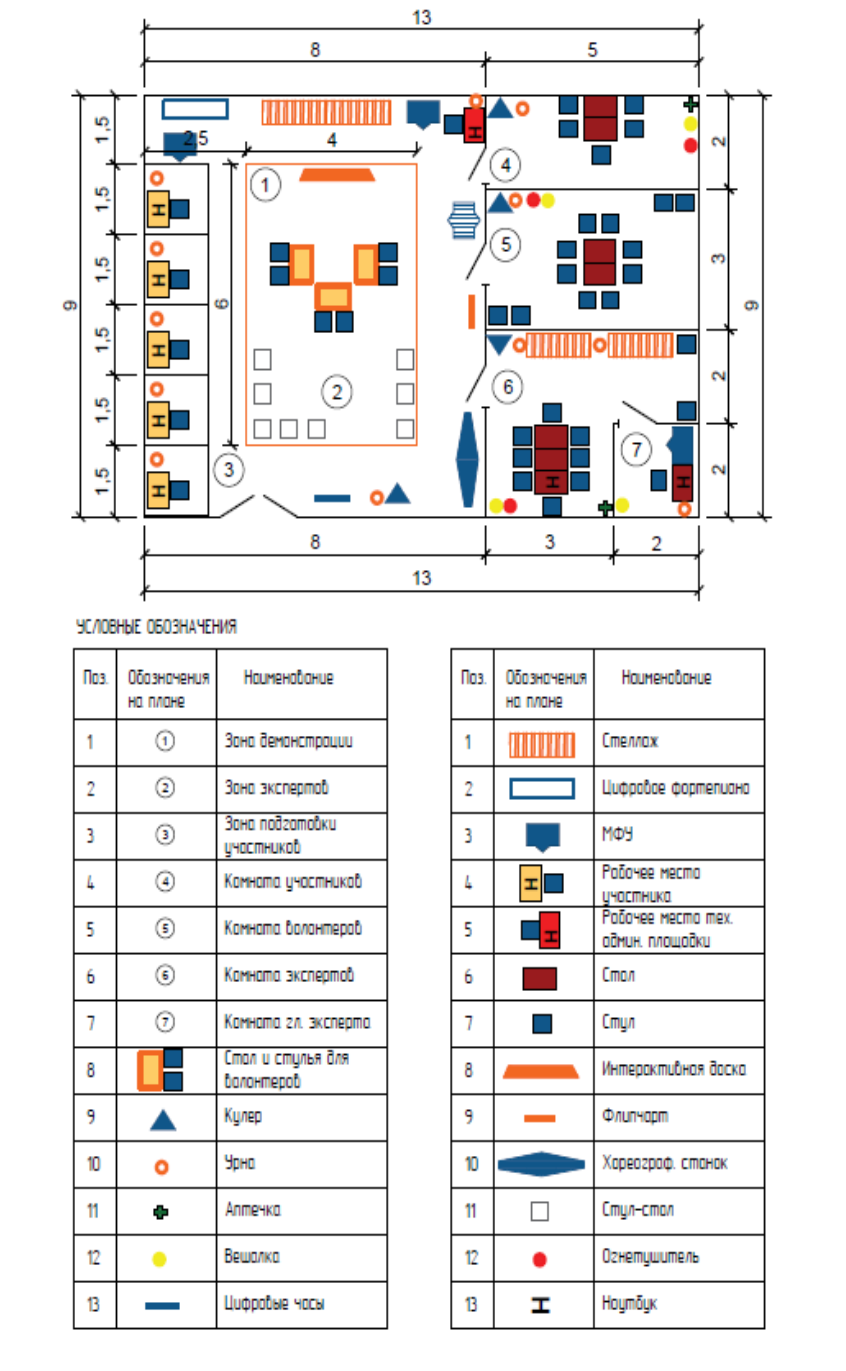 9. ОСОБЫЕ ПРАВИЛА ВОЗРАСТНОЙ ГРУППЫ 14-16 ЛЕТВремя на выполнения задания не должны превышать 4 часов в день.При разработке Конкурсного задания и Схемы оценки необходимо учитывать специфику и ограничения применяемой техники безопасности и охраны труда для данной возрастной группы. Так же необходимо учитывать антропометрические, психофизиологические и психологические особенности данной возрастной группы. Тем самым Конкурсное задание и Схема оценки может затрагивать не все блоки и поля WSSS в зависимости от специфики компетенции.РазделРазделВажность(%)1Соблюдение санитарных норм и правил профилактики травматизма, обеспечение охраны жизни и здоровья обучающихся31Специалист должен знать и понимать:специфику подготовки учебного оборудования перед началом деятельности (осмотр-тестирование); специфику расстановки субъектов и размещения инвентаря/оборудования в зависимости от избранного вида деятельности (области дополнительного образования); требования к внешнему виду в зависимости от избранного вида деятельности (области дополнительного образования);существующие Санитарно-эпидемиологические правила и нормативы,  правила безопасности; специфику планирования времени в зависимости от избранного вида деятельности (области дополнительного образования);существующие правила по окончанию избранного вида деятельности;существующие правила зонирования места проведения в зависимости от избранного вида деятельности (области дополнительного образования).Специалист должен уметь:осуществлять подготовку учебного оборудования перед началом (осмотр-тестирование) с учетом специфики избранного вида деятельности и существующих правил безопасности и Санитарно-эпидемиологических правил и нормативов; осуществлять расстановку субъектов и размещение инвентаря/оборудования с учетом существующих правил безопасности, Санитарно-эпидемиологических правил и нормативов;выполнять требования к внешнему виду в зависимости от избранного вида деятельности (области дополнительного образования), с учетом существующих правил безопасности и санитарно-гигиенических норм;осуществлять страховку и самостраховку в зависимости от избранного вида деятельности (области дополнительного образования), с учетом существующих правил безопасности и санитарно-гигиенических норм;соблюдать требования Санитарно-эпидемиологических правил и нормативов в зависимости от избранного вида деятельности (области дополнительного образования) и вида учебного оборудования;планировать распределение времени в зависимости от избранного вида деятельности (области дополнительного образования);соблюдать существующие правила по окончанию избранного вида деятельности;соблюдать правила зонирования места проведения в зависимости от избранного вида деятельности (области дополнительного образования).2Разработка и оформление методической документации, презентационного материала (текстовый, цифровой) в соответствии с установленными требованиями14Специалист должен знать и понимать:требования, предъявляемые к разработке и оформлению документов в зависимости от избранного вида деятельности (области дополнительного образования);требования, предъявляемые к разработке и оформлению презентационного материала (текстового и  цифрового) в зависимости от избранного вида деятельности (области дополнительного образования).Специалист должен уметь:разрабатывать и оформлять документы в зависимости от избранного вида деятельности (области дополнительного образования) и предъявляемых требований;разрабатывать и оформлять презентационный материал (текстовый и  цифровой) в зависимости от избранного вида деятельности (области дополнительного образования) и предъявляемых требований.3Планирование, организация и проведение мероприятий, совместной деятельности с обучающимися, направленной на освоение дополнительной общеобразовательной программы17Специалист должен знать и понимать:требования к формулировке цели и задач;требования к профессиональной терминологии;требования к отбору содержания в зависимости от целеполагания, вида деятельности (области дополнительного образования, направленности) и возрастных особенностей;требования к показу в зависимости от вида деятельности и возрастных особенностей;специфику, назначение, применение всего учебного оборудования и инвентаря;анатомо-физиологические, психолого-педагогические особенности обучающихся;эффективность применения различных методов, приемов, методик и форм организации в зависимости от вида деятельности и возрастных особенностей;способы осуществления контроля и исправления ошибок.Специалист должен уметь:определять и формулировать цель и задачи в зависимости от избранного вида деятельности (области дополнительного образования), возрастных особенностей и заданных условий;грамотно применять профессиональную терминологию;осуществлять отбор  содержания в зависимости от целеполагания, вида деятельности и возрастных особенностей;демонстрировать способы, приемы деятельности в избранной области дополнительного образования;отбирать и применять учебное оборудование и инвентарь  с учетом их специфики и назначения;учитывать анатомо-физиологические, психолого-педагогические  особенности обучающихся при организации и проведении различных видов деятельности;осуществлять отбор и применять  различные методы, приемы, методики и формы организации в зависимости от вида деятельности и возрастных особенностей;осуществлять контроль за техникой выполнения и исправлять ошибки.4Осуществление коммуникации с обучающимися в ходе освоения дополнительной общеобразовательной программы21Специалист должен знать и понимать:значение вербальных средств общения при осуществлении коммуникации;значение невербальных средств общения при осуществлении коммуникации.Специалист должен уметь:выстраивать монолог и диалог;поддерживать аудиальный и визуальный контакт с аудиторией;понимать суть запроса аудитории и оперативно подбирать целесообразные способы решения их запросов;использовать методы убеждения и аргументации своей позиции; использовать навыки активного слушания, навыки влияния и работы с возражениями;применять жесты/мимику при осуществлении коммуникации.5Использование современных технологий в процессе организации деятельности обучающихся, направленной на освоение дополнительной общеобразовательной программы17Специалист должен знать и понимать: возможность использования и принципы работы современных образовательных технологий для демонстрации разных видов деятельности;возможности новейших технологий и учебного оборудования для организации занятий обучающихся, направленной на освоение дополнительной общеобразовательной программы;возможность использования и принципы работы с интерактивным оборудованием для демонстрации разных видов деятельности.Специалист должен уметь:применять новейшие технологии и оборудование для организации деятельности обучающихся, направленной на освоение дополнительной общеобразовательной программы;применять современные образовательные технологии;использовать программное обеспечение («Microsoft Word», «Microsoft Publisher», «Smart Notebook», «Audacity») для демонстрации разных видов деятельности;применять правила работы с интерактивным оборудованием.Всего100КритерийКритерийКритерийКритерийКритерийКритерийИтого баллов за раздел WSSSБАЛЛЫ СПЕЦИФИКАЦИИ СТАНДАРТОВ WORLDSKILLS НА КАЖДЫЙ РАЗДЕЛВЕЛИЧИНА ОТКЛОНЕНИЯРазделы Спецификации стандарта WS (WSSS)ABCDРазделы Спецификации стандарта WS (WSSS)14,013,757,755,2530,7530,750Разделы Спецификации стандарта WS (WSSS)21,505,504,502,013,5013,500Разделы Спецификации стандарта WS (WSSS)33,258,353,701,7017,017,00Разделы Спецификации стандарта WS (WSSS)43,09,05,04,2521,2521,250Разделы Спецификации стандарта WS (WSSS)52,57,05,502,5017,5017,500Итого баллов за критерий14,2543,6026,4515,701001000КритерийКритерийБаллыБаллыБаллыМнение судейИзмеримаяВсегоAОбщекультурное развитие.2,012,2514,25BОрганизация деятельности обучающихся, направленной на освоение дополнительной общеобразовательной программы.6,5037,1043,60CОрганизация досуговой деятельности обучающихся в процессе реализации дополнительной общеобразовательной программы.3,2523,2026,45DОбеспечение взаимодействия с родителями (законными представителями) обучающихся, осваивающих дополнительную общеобразовательную программу.3,2512,4515,70Всего1585100№ п/пСитуация для участникаВопрос от экспертов1№ п/пТема консультации для родителей (законных представителей) обучающихсяВопрос от волонтеров1Временные рамкиЛокальный чемпионатОтборочный чемпионатНациональный чемпионатШаблон Конкурсного заданияБерётся в исходном виде с форума экспертов задание предыдущего Национального чемпионатаБерётся в исходном виде с форума экспертов задание предыдущего Национального чемпионатаРазрабатывается на основе предыдущего чемпионата с учётом всего опыта проведения соревнований по компетенции и отраслевых стандартов за 6 месяцев до чемпионатаУтверждение Главного эксперта чемпионата, ответственного за разработку КЗЗа 2 месяца до чемпионатаЗа 3 месяца до чемпионатаЗа 4 месяца до чемпионатаПубликация КЗ (если применимо)За 1 месяц до чемпионатаЗа 1 месяц до чемпионатаЗа 1 месяц до чемпионатаВнесение и согласование с Менеджером компетенции 30% изменений в КЗВ день С-2В день С-2В день С-2Внесение предложений  на Форум экспертов о модернизации КЗ, КО, ИЛ, ТО, ПЗ, ОТВ день С+1В день С+1В день С+1НарушительХарактеристика карточкиХарактеристика карточкиХарактеристика карточкиНарушительЗеленаяЖелтаяКраснаяУчастникобсуждение участниками КЗ в процессе подготовки и ожидания демонстрации;общение участников между собой в процессе подготовки;создание помехи другим участникам;нарушение правил ТБ;несанкционированное перемещение участников по площадке без разрешения экспертов.общение с эксперт-компатриотом в процессе выполнения и подготовки КЗ и ожидания;неуважительное поведение при общении с экспертами участниками или волонтерамииспользование мобильных устройств и запрещенных материалов (видео, картинок, аудио);несоблюдение ТБ, повлекшее травму волонтера или других участников.Экспертнесанкционированное использование мобильных устройств.неуважительное поведение при общении с экспертами участниками или волонтерами.подрыв репутации эксперта, участника или организации (на основе кодекса этики п.10.2, 10.3);разглашение результатов КЗ до подведения итогов чемпионата;фото, аудио, видео и письменная (вне бланка) фиксация протоколов оценки КЗ.Организации-участницы, регионы-участникипомощь участнику в процессе подготовке и выполнения задания (жестикуляция, привлечение внимания и т.д.);пересечение красной линии площадки.НарушительНезначительное нарушениеНарушение средней тяжестиЗначительное нарушениеУчастникРазрешается закончить КЗ. Начисляется штраф в размере 0-10 % баллов (вычет из окончательного результата).Разрешается закончить конкурс. Начисляется штраф в размере 10-50 % баллов (вычет из окончательного результата). Конкурсант теряет возможность получить «Нагрудный знак за выдающиеся достижения».Дисквалификация конкурсанта. Аннулирование заработанных баллов за все дни конкурса. Запрещено дальнейшее участие в мероприятиях WSR в любой аккредитованной должности.ЭкспертЭксперт не имеет права принимать участие в оценке до окончания текущего дня конкурса или лишается права оценки одного соревновательного дня на усмотрение апелляционной комиссии на следующем конкурсе. Не учитывается оценка тех критериев, с которыми связано нарушение дисциплины.Эксперт не имеет права принимать участие в оценке до окончания конкурса или лишается права оценки на следующем конкурсе (на усмотрение апелляционной комиссии).Эксперт немедленно лишается аккредитации. Запрещено дальнейшее участие в мероприятиях WSR в любой аккредитованной должности в течении конкурса или на следующем конкурсе (на усмотрение апелляционной комиссии).ОрганизацияНачисляется штраф участнику в размере 0-10 % баллов (вычет из окончательного результата). Нарушитель удаляется из зрительной зоны.Дисквалификация конкурсанта. Аннулирование заработанных баллов за все дни конкурса.Дисквалификация эксперта до конца конкурса.